TEHNISKĀ SPECIFIKĀCIJA  Nr. TS 3101.50x v1Uzskaites sadalnes 1-2 elektroenerģijas skaitītājam , kompozītmateriāla/ Metering switchgears (Meter boxes) for 1-2 electricity meter, composite materialTEHNISKĀS SPECIFIKĀCIJAS Nr. TS_3101.50x_v1 pielikums Nr.1/ Annex No.1Sadaļņu principiālās shēmas/ Circuit diagrams of switchgearsPielikums Nr.2/ Annex No.2Vada marķējums pie skaitītāja/ Conductor label at the meterCipars marķējuma baigās norāda skaitītāja spailes numuru. Uzskaitēs ar 2 un vairāk skaitītājiem, vada marķējumu papildina ar uzskaites vietas apzīmējumu Pn.Pn – uzskaites numurs, piemēram „P1” kur „1” ir uzskaites kārtas numurs sadalnē. Uzskaites numurē no kreisās uzlabo no augšas uz leju.Skaitītāja montāžas plate tiek apzīmēta ar uzskaites vietas apzīmējumu Pn./  Figure at the end of the label indicates the number of the meter terminal. In metering gears with 2 and more meters the conductor label is supplemented with the label of the metering location Pn.Pn – metering number, for example, „P1” where „1” is the metering sequence number in the switchgear. Metering gears shall be numbered from left to right and from top to bottom.The meter installation place is labelled by the metering location designation Pn.Pielikums Nr.3/ Annex No.3Uzskaites sadalnes imēri/ Metering switchgear dimensionsNr./ NoApraksts/ DescriptionMinimālā tehniskā prasība/ Minimum technical requirementPiedāvātās preces konkrētais tehniskais apraksts/ Specific technical description of the offered productAvots/ SourcePiezīmes/ RemarksPamatinformācija/produkts/ Basic information/ productRažotājs (materiāla ražotā ja nosaukums un ražotājvalsts)/ Manufacturer (name of the manufacturer of materials and country of manufacturing)Norādīt/ Specify3101.501 Sadalne uzskaites, kompozītmateriāla, gabarīts 1, 1 gab. Inom 63 A, 3-fāžu skaitītājam, ar pamatni, UP1-1/63/ Metering switchgear, comosite material, dimension 1, with base, 1 meter up to 63 A, UP1-1/63 UP1-1/633101.502 Sadalne uzskaites, kompozītmateriāla, gabarīts 1, 2 gab. Inom 63A, 3-fāžu skaitītājam, ar pamatni, UP1-2/63 / Metering switchgear, comosite material, dimension 1, with base, 2 meters up to 63 A, UP1-2/63UP1-2/633101.503 Sadalne uzskaites, kompozītmateriāla, gabarīts 1, 1 gab. Inom 100A, 3-fāžu skaitītājam, ar pamatni, UP1-1/100 / Metering switchgear, comosite material, dimension 1, with base, meter up to 100 A, UP1-1/100UP1-1/100Parauga piegādes laiks tehniskajai izvērtēšanai (pēc pieprasījuma), darba dienas/ Term of delivery of a sample for technical evaluation (upon request), business daysNorādīt/ SpecifySaistītās tehniskās specifikācijas (TS), kurās aprakstīts materiāls, ko šajā iekārtā izmanto kā sastāvdaļu/ Related technical specifications (TS), which described material used in this equipment as componentIzmantots  materiāls no Materiālu reģistra (MR) vai aizpildīta Tehniskā specifikācija (TS)/ Material from the Material Register (MR) or completed Technical Specification (TS)TS_1301.200_v1_Bistami_elektriba. artipaNorādīt atbilstošo/Specify as relevantTS_1304.005_v1_Bistami_elektriba. iekstelpuNorādīt atbilstošo/Specify as relevantTS_3016.xxx_v1_Modularie_sledziNorādīt atbilstošo/Specify as relevantTS_3110.030_v1_Sledzene_trissturis_M24_sadalnemNorādīt atbilstošo/Specify as relevantStandarti/ StandardsEN 61439-1:2011 Zemsprieguma komutācijas un vadības aparatūras komplekti. Vispārīgie noteikumi vai ekvivalents / EN 61439 -1:2011; Low-voltage switchgear and controlgear assemblyes General rules or equivalentAtbilst/ CompliantEN 62208:2012 Tukši korpusi zemsprieguma komutācijas un vadības ierīču komplektiem vai ekvivalents./ EN 62208:2011 Emty enclosures for low-voltage switchgear and controlgear assemblies – General requrements. or equivalentAtbilst/ CompliantISO 11667, Ar šķiedru armētās plastmasas - Atliešanas masas sastāvs un plastmasas kompozītmateriālu pusfabrikāti - Sveķu, armētās šķiedras un minerālu pildmasas satura noteikšana - Šķīdināšanas metodes vai ekvivalents / ISO 11667 Fibre-reinforced plastics - Moulding compounds and prepregs - Determination of resin, reinforced-fibre and mineral-filler content - Dissolution methods or equivalentAtbilst/ CompliantISO 1172:2002, Ar tekstilstiklu stiegrotas plastmasas - Kompozītplastu pusfabrikāti, veidņu sastāvi un slāņplasti - Tekstilstikla un minerālpildvielas satura noteikšana - Kalcinēšanas metode vai ekvivalents / ISO 1172:2002, Textile glass-reinforced plastics - Prepregs, moulding compounds and laminates - Determination of the textile-glass and mineral-filler content - Calcination methods or equivalentAtbilst/ CompliantEN 60947-3:2009, Zemsprieguma komutācijas ierīces un vadības ierīces. 3. daļa: Slēdži, atdalītāji, slodzes atdalītāji un drošinātājslēdži (IEC 60947-3:2008 vai ekvivalents)/ EN 60947-3:2009 Low-voltage switchgear and controlgear - Part 3: Switches, disconnectors, switch-disconnectors and fuse-combination units or equivalentAtbilst/ CompliantISO 179, Plastmasas - Šarpi trieciena īpašību noteikšana vai ekvivalents / ISO 179 Plastics -Determination of Charpy impact properties or equivalentAtbilst/ CompliantLVS EN 60695-11-10:2013; Ugunsbīstamības testēšana. 11-10. daļa: Testēšanas liesmas. Testēšana ar horizontālu un vertikālu 50 W liesmu (IEC 60695-11-10:2013) vai ekvivalents / LVS EN 60695-11-10:2013 Fire hazard testing - Part 11-10: Test flames - 50 W horizontal and vertical flame test methods (IEC 60695-11-10:2013) or equivalentAtbilst/ CompliantISO 62, Plastmasas. Ūdens absorbcijas noteikšana vai ekvivalents / ISO 62, Plastics - Determination of water absorption or equivalentAtbilst/ CompliantDokumentācija/ DocumentsRasējums ar izmēriem, pdf/ Drawing with dimensions, pdfIesniegt/                    To be submittedPirms produkta piegādes AS Sadales tīkls, sadalnes ražotājam jāizveido vienots katalogs, kur norādīti piedāvāto sadaļņu tehniskie parametri, iespējamā komplektācija un montāžas ekspluatācijas instrukcijas/ Prior to the delivery of the product to Sadales tīkls AS, the manufacturer of the switchgear shall prepare a uniform catalogue where the technical parameters of the offered switchgear, the possible configuration, and installation and operation instructions are specifiedLatviešu valodā/ LatvianRažotāja apliecinājums par atbilstību tehniskajā specifikācijā norādītajiem standartiem/ The manufacturers confirm the compliance with the standards specified in the technical specificationsApliecinājums par korpusa ražošanai izmantotā kompozītmateriāla atbilstību tehniskajā specifikācijā 28. punktā noteiktajām prasībām/ Confirmation that the compozite material used to manufacture housing complies with the technical specifications stated in paragraph 28Iesniegt/                       To be submittedSadalnē piestiprināt datu plāksnīti, kas satur sekojošu informāciju/ A data plate containing the following information shall be attached to the switchgear:ražotāja nosaukums, tipa apzīmējums ar komplektācijas apzīmējumu/ manufacturer's name, type designation with the assembly designationnominālais spriegums Un, V/ Rated voltage Un, Vsadalnes nominālā strāva InA/ switchgear rated current InAsadalnes korpusa IP klase/ IP class of the switchgear housingizgatavošanas mēnesis un gads/ month and year of production identifikācijas Nr./ Identification No.atbilstības standarts/ compliance standardCE marķējums/ CE label izcelsmes valsts/ country of originAtbilst/ CompliantTehniskā pase (reizē ar preču piegādi), kas satur šādu informāciju/ Technical passport (along with delivery of goods) containing the following information:tipa apzīmējums/ type designationidenfikācijas Nr./ Identification No.izgatavošanas mēnesis un gads/ month and year of productiontehniskie dati/ technical dataprincipshēma/ circuit diagram komplektācijas saraksts/ list of assemblyekspluatācijas nosacījumi/ operation conditionsgarantijas nosacījumi/ guarantee conditionsAtbilst/ CompliantVides nosacījumi/ Environment conditionsApkārtējās vides vidējā temperatūra 24 h periodā (saskaņā ar EN 62208:2012 vai ekvivalents) / Ambient air temperature overage over a period 24 h (according to EN 62208:2012 or equivalent)-25°C ÷ +35 °CAizsardzības pakāpe bez papildus blīvējumiem ar aizvērtām durvīm/ Protection degree without additional sealings (with closed door)IP43Aizsardzības pakāpe uzskaites modulim ar atvērtām durvīm un aizsargekrānu / Protection degree of the metering module with open door and coverIP31Darba vides mitrums saskaņā ar EN 61439-1:2012 vai ekvivalents; norādīt piemēroto vērtību diapazonu / Operating humidity conditions in accordance with EN 61439-1:2012 or equivalent; specify an appropriate range of values  Atbilst/Compliant Norādīt/SpecyfyPrasības sadalnes konstrukcijai/ Requirements regarding the design of the switchgearSadalnes korpusa un pamatnes materiāls - presēšanas procesā izveidots materiāls, kurš sastāv no poliestera sveķiem, pildītiem ar stiklšķiedras armējumu/ Enclosure and base material - (SMC) sheet moulding compound based on an unsaturated polyester resin reinforced with glassfibresKorpusa materiāla īpašības/ Enclosure material conditions:Stiklšķiedras daudzums saskaņā ar ISO 11667 vai ekvivalents vai ISO 1172 vai ekvivalents – 25–28 %/ glass fiber content accordance with ISO 11667 or equivalent or  ISO 1172 or equivalent – 25–28 % Minimālā triecienizturība saskaņā ar ISO 179 vai ekvivalents  -  70 kJ/m2/ Impact strength (Charpy) accordance with ISO 179 or equivalent - 70 kJ/ m2 Liesmizturības klase saskaņo ar  UL94 vai ekvivalents – V0/3.5/ Flammability according with UL94 or equivalent  - V0/3.5Sadalnes un pamatnes sienas biezums -  ≥ 3,5 mm/ Thickness of wall of the cable switchgears and base -   ≥  3,5 mmTests ar karstu stiepli saskaņā ar EN 62208 vai ekvivalents  pie 960 C°/ Glow wire test according with EN 62208 or equivalent -960 CoŪdens absorbēšana saskaņā ar ISO 62 vai ekvivalents Met.1 - ≤ 0,5 %/ Water aborbtion according with - ISO 62 or equivalent Met.1 - ≤ 0,5 %Pamata komplektācija – sadalnes pamatnes virs zemes esošā daļa un korpuss ražošanas procesā papildus pārklāts ar atmosfēras un UV izturīgu krāsu RAL7035/ Basic components - enclosure should be covered with reliable atmosphere and ultraviolet color RAL7035.Atbilst/CompliantVisu sadalnē montēto metāla elementu korozijas noturībai ir jābūt ne zemākai kā cinkotam metālam, vides kategorijā – "C3", atbilstoši EN ISO 14713-2017 vai ekvivalents. /Corrosion resistance of metal elements assembled in the housing shall not be below the environment category "C3", in compliance with EN ISO 14713-1:-2017 or equivalent.Corrosion resistance of materials and the housing shall not be below that of galvanised metal with zinc coating the environment category "C3", in compliance with EN ISO 14713-1:-2017 or equivalent.Atbilst/CompliantSadalne tiek komplektēta ar pamatni un cokolu. Sadalne tiek piegādāta ar pieskrūvētu cokolu un pamatni. / Switchgear is asambled with a pedestal and base. The switchgear is supplied with a screwd pedestal and base.Atbilst/CompliantSadalnei komplektētai ar pamatni un cokolu jāatbilst norādītajiem izmēriem [TS Nr. TS 3101.50x v1 Pielikums Nr.3]/ Switchgear complete with pedestal and base must comply with the specified dimensions [TS No. TS_3101.50x_v1 Annex No.3]Atbilst/CompliantPamatnē uzstādīt kopne. Uz kopnes tiek stiprināti kabeļu turētāji. / Cable holders must be screwed from two parts for fixing cables.Sadalnē U1-1/63 jābūt:        - 1 gab. kabeļu turētājs kabelim ar šķērsgriezumu līdz  16  mm2 – 70 mm2         - 1 gab. kabeļu turētājs kabelim ar šķērsgriezumu līdz  4  mm2 – 50 mm2Sadalnē U1-1/100 jābūt:        - 1 gab. kabeļu turētājs kabelim ar šķērsgriezumu līdz 25  mm2 – 150 mm2         - 1 gab. kabeļu turētājs kabelim ar šķērsgriezumu līdz  16 mm2 – 70 mm2Sadalnē U1-2/63 jābūt:        - 2 gab. kabeļu turētājs kabelim ar šķērsgriezumu līdz  16  mm2 – 70 mm2         - 2 gab. kabeļu turētājs kabelim ar šķērsgriezumu līdz  4  mm2 – 50 mm2 //In the  switchgear U1-1/63 should be:1 piece cable holder for cable 16  mm2 – 70 mm2 1 piece cable holder for cable 4  mm2 – 50 mm2In the  switchgear U1-1/100 should be:1 piece cable holder for cable 25  mm2 – 150 mm21 piece cable holder for cable 16 mm2 – 70 mm2In the  switchgear U1-2/63 should be:2 piece cable holder for cable 16  mm2 – 70 mm22 piece cable holder for cable 4 mm2 – 50 mm2 //Atbilst/CompliantSadalnes korpuss jāpiegādā gofrēta kartona iepakojumā/ The housing of the switchgear shall be delivered in a corrugated paperboard packageAtbilst/CompliantNominālais spriegums/ Rated voltage420 VDarba frekvence/ Operational frequency50 HzNominālā strāva atbilstoši attiecīgās sadalnes principiālajā shēmā norādītajām vērtībām [TS Nr. TS_3101.50x_v1 Pielikums Nr.1]/ Rated current in compliance with the values stated in the relevant switchgear circuit diagram [TS No. TS_3101.50x_v1 Annex No.1]Atbilst/ CompliantSadalnes konstrukcijai jānodrošina ventilācija, kas novērš kondensāta rašanos uz strāvu vadošajām daļām un aparatūras/ The switchgear design shall provide ventilation preventing formation of condensate on power leading parts and apparatus.Atbilst/ CompliantSadalnes durvīm ar kniedēm (vai līdzīgi) ārpusē piestiprināt zīmi “BĪSTAMI ELEKTRĪBA ar ST kontaktinformāciju”.  Zīmei jāatbilst tehniskajai specifikācijai TS 1301.200 v1/ The sign "DANGER ELECTRICITY' with ST contacts shall be fastened to the switchgear door by rivets (on in a similar manner). The sign shall comply with technical specification No. TS 1301.200 v1Atbilst/ CompliantUz uzskaites moduļa strāvu vadošās daļas nosedzošā ekrāna (iekšējā ekrāna) piestiprināt zīmi “BĪSTAMI ELEKTRĪBA " Tā nedrīkst aizsegt skaitītāju. Zīmei jāatbilst tehniskajai specifikācijai Nr. TS 1304.005 v1/ The sign "DANGER ELECTRICITY" shall be fastened on the screen covering the current conducting parts of the metering module (internal screen ga), It may not cover the meter. The sign shall comply with technical specification. TS 1304.005 v1Atbilst/ CompliantSadalnes korpusam jābūt veidotam tā, lai novērstu kabeļu izolācijas bojāšanu kabeļu montāžas un ekspluatācijas laikā – novērsta konstrukcijas malu (šķautņu) saskare ar kabeli/ The housing of the switchgear shall be designed to prevent damage of cable insulation during cable installation and operation - prevention of contact between the structure edges and the cableAtbilst/ CompliantSadalnes durvis stiprinātas pie sadalnes ar veramām eņģēm/ The switchgear door is fastened to the switchgear by means of pivotsAtbilst/ CompliantSadalnes korpusa skrūvēm, stiprinājumu detaļām, kabeļu stiprinājumiem un citām komplektā ietilpstošām detaļām nav pieļaujama korozijas veidošanās/ Formation of corrosion on screws of the switchgear housing, fastening parts, cable fastenings and other assembly parts is not permitted.Atbilst/ CompliantSadalnes korpusa detaļas savstarpēji saskrūvēt ar skrūvēm, kas atskrūvējamas tikai no sadalnes iekšpuses/ The parts of the switchgear housing shall be mutually screwed together by using screws that can only be unscrewed from the inside of the switchgear.Atbilst/ CompliantIekšpusē uz sadalnes durvīm uzstādīt shēmas (shēmas izmērs: 148x210mm/A5+ 10 mm katrā pusē) stiprināšanas elementu/ Circuit diagram fastening element shall be installed inside on the switchgear door (diagram dimensions: 148x210mm/A5+ 10mm each side)Atbilst/ CompliantSadalnes komplektējošo daļu izvietojums nodalījumos un elektriskie savienojumi jāuzstāda saskaņā ar sadalnes principiālo shēmu [TS Nr. TS 3101.50x v1 Pielikums Nr.1]/ The placement of the switchgear assembly parts and electrical connections shall be in compliance with the switchgears circuit diagram. [TS No. TS_3101.50x_v1 Annex No.1]Atbilst/ CompliantSadalnē, apakšējā plaknē, atveres kabeļu ievadu  montāžai:pēcuzskaites kabeļa šķērsgriezums 5x4 mm2 -  5x50 mm2; barojošie kabeļi:sadalnēm ar In=63Ašķērsgriezums –16 mm2 - 70 mm2, skaits 2 gabali,atvere PEN vadam ar šķērsgriezumu - 16 mm2Atverēm jābūt noslēgtām ar papildus blīvējuma elementu, kuršnodrošina kabeļu montāžu caur tām bez specifiskiem instrumentiemnodrošinot aizsardzības pakāpi, ne zemāku kā IP 20./ In the switchgear, in the bottom plate there are openings for cable inlet/ installation:Cross-section of the post-meter cable 5x4 mm2 -  5x50 mm2; Feeding cables: For switchgears with In=63A cross-section 16 mm2 - 70 mm2, number of cables 2;Opening for PEN wire cross-section 16 mm2.Openings shall be closed by an additional sealing element:providing for cable installation via them without using specific tools;providing the minimum degree of protecti0on IP 20;Atbilst/ CompliantUzskaites sadalnes durvīm jābūt aprīkotām ar vienu vai divām slēdzenēm./  The metering switchgear door shall be equipped with one or two locks   Sadalnei jābūt komplektētai ar 2 atslēgām./                                                         The number of keys in the swichgear – 2.Durvīs uzstādītā slēdzene atbilst tehniskajai specifikācijai Nr. TS_3110.030_v1. /Door-mounted lock shall comply with technical specification No TS_3110.030_v1.Atbilst/ CompliantUzskaites daļā pirmsuzskaites strāvu vadošām daļām, skaitītājam  un ievada aizsardzības aparātiem jābūt nosegtiem ar plombējamu, grūti degošu vai nedegošu, caurspīdīgu izturīga materiāla ekrānu:Ekrāna minimālais biezums 4 mm. Ekrānam jābūt droši nostiprinātam, tā plombēšanai jābūt divās vietās. Izmantojot skrūves – tām ir jāatbilst skrūvgriežu tipiem PH, PZ vai (-) "mīnus". Vismaz divas no tām - noplombējamas ar piekaramajām plombāmEkrānam jābūt rokturim tā noņemšanai. Noņemot ekrānu nav jāatslēdz automātslēdžus/ In the metering part, the pre-metering current conducting parts, the meter and inlet protection devices shall be covered by a sealable, transparent, flame retardant or fire-proof material screen: Minimum screen thickness 4 mm. The screen shall be securely fastened, its sealing shall be provided for in two places. If screws are used - they shall correspond to screwdriver types PH , PZ or (-). Minimum two of them shall be sealed by suspended sealsThe screen shall be equipped with a handle for removing it. Automatic switches shall not be disconnected when the screen is removedAtbilst/ CompliantJānodrošina skaitītāju rādījumu nolasīšanas un pēcuzskaites automātslēdžu piedziņas sviras darbināšanas iespēja bez ekrāna noņemšanas. Minimālais caurspīdīgā ekrāna izmērs ir jāveido atbilstošs trīsfāzu skaitītāja izmēram. (325x180 mm (augstums x platums)/ Reading the meter, operating of the post-metering automated switch drive lever without removing the screen shall be provided for. The minimum size of the transparent scree shall correspond to the size of a three-phase meter (325x180 mm (height x width))Atbilst/ CompliantVienfāzes skaitītāja un tā stiprinājuma vietu izmēri: attālums starp stiprinājumu vietām pa vertikāli 100 – 165 mmattālums starp stiprinājuma vietām pa horizontāli 95 – 130 mmpieļaujamais skaitītāja biezums, ne mazāk kā 120 mmskaitītāja maksimālais garums kopā ar pieslēgspaiļu vāku 240 mmskaitītāja maksimālais platums 140mmattālums no skaitītāja apakšējiem stiprinājumiem  līdz citām sadalni komplektējošām ierīcēm ≥90 mm/ Dimensions of a single phase meter and its fixing locations: vertical distance between points of fastening 100 – 165 mmhorizontal distance between points of fastening 95 – 130 mmpermitted thickness of the meter minimum 120 mmmaximum length of the meter jointly with the terminal cover 240 mmmaximum width of the meter 140mmdistance from the bottom fixings of the meter to other devices of the switchgear assembly ≥90 mmAtbilst/ CompliantTrīsfāžu skaitītāja un tā stiprinājuma vietu izmēri:attālums starp stiprinājumu vietām pa vertikāli 210 -245 mmattālums starp stiprinājuma vietām pa horizontāli 145 – 180 mmpieļaujamais skaitītāja biezums, ne mazāk kā 140 mmskaitītāja maksimālais garums kopā ar pieslēgspaiļu vāku 325 mmskaitītāja maksimālais platums 180 mmattālums no skaitītāja apakšējiem stiprinājumiem  līdz citām sadalni komplektējošām ierīcēm ≥90 mmUz skaitītāja paneļa jābūt iespēja uzstādīt 3-fāzu skaitītāja vietā 1-fāzu skaitītāju.Skaitītāja paneli nokomplektēt ar 3 komplektiem – skrūve, paplāksnes ar atsperi un paneļa sliedē ievietots kustīgs elements ar vītni skrūves fiksēšanai/ Dimensions of a three phases meter and its fixing locations:vertical distance between points of fastening 210 – -245 mm;horizontal distance between points of fastening 145 – 180 mm;permitted thickness of the meter, minimum 140 mmmaximum length of the meter jointly with the terminal cover 325 mmmaximum width of the meter 180 mmdistance from the bottom fixings of the meter to other devices of the switchgear assembly ≥90 mm.It shall be possible to install a single-phase meter instead of a three phase meters on the meter panel.The meter panel shall be assembled with 3 sets - a screw, washers with a spring and a moving element with a thread for fixing the screw placed in the panel railAtbilst/ CompliantSadalnes vadojums jāveido atbilstoši TN-C sistēmai. Jābūt iespējai pāriet uz TN-C-S sistēmu/ The switchgear wiring shall be designed in compliance with TN-C-S system. It shall be possible to switch to the TN-C-S system.Atbilst/ CompliantSadalnē, tiešā slēguma skaitītāja pieslēgšanai jāizmanto nostiprināti vara (Cu) lokanie vadi/ In the switchgear, for connection of the direct connection meter fixed copper (Cu) flexible wires shall be usedAtbilst/ CompliantSadalnes vadojumam jābūt marķētam atbilstoši prasībām tabulā [TS Nr. TS_3101.50x_v1 Pielikums Nr.2]/ The switchgear wiring shall be labelled according to the requirements in the table [TS No. TS_3101.50x_v1 Annex No.2]Atbilst/ CompliantVadu šķērsgriezums:skaitītāju ar Inom=63 A pieslēgšanai - Cu daudzdzīslu vadi ar minimālo šķērsgriezumu  10 mm2skaitītāju ar Inom=100 A pieslēgšanai -  Cu daudzdzīslu vadi ar minimālo šķērsgriezumu 16 mm2Uz vadu galiem jābūt uzmontētiem āderuzgaļiem:pievienojumiem automātslēdzī  āderuzgaļa garums 12 mmpie skaitītāja pieslēgspailēm āderuzgaļa garums18 mmJa vadam dzīslas rūpnieciski sapresētas monolīti, tad āderuzgaļus var nemontēt/ Wire cross-section:for connection of meters with Inom=63 A - Cu multi-conductor wires with minimum cross-section 10 mm2;for connection of meters with Inom=100 A - Cu multi-conductor wires with minimum cross-section 16 mm2; Vein caps shall be installed on wire ends:for connections in the automated switch the length of the vein cap is12 mmat the meter connection terminals the length of the vein cap is 18 mm.If the conductors of a wire are pre-pressed monolith, vein caps are not neededAtbilst/ CompliantVadojuma montāžai jābūt pabeigtai – vadi nostiprināti. Vada rezerve pie skaitītāja 120 mm/ The wiring installation shall be complete - wires fixed. Wire reserve as the meter shall be 120 mmAtbilst/ CompliantTiešā slēguma skaitītāju sadalnēs uzstādīt:pirms skaitītāja modulāros slēdžus: -pirms skaitītājiem sadalnē ar  Inom=63 A jāmontē modulārie slēdži ar Inom=63 A-pirms skaitītājiem sadalnē ar  Inom=100 A jāmontē modulārie slēdži ar Inom=100 Asadalnē uzstādīt skaitītāja stiprināšanas paneli un skaitītāja stiprināšanas elementus komplektā ar skrūvēm (atbilstoši skaitītāju skaitam)Skrūvēm jāatbilst skrūvgriežu tipiem PH, PZ vai(-) "mīnus".PE un N kontaktspailesspailes pēcuzskaites AL/Cu  kabeļu pieslēgšanai, šķērsgriezums  no 4 mm2 līdz 50 mm2atbilstoši prasībām shēmā sadalnē ar  Inom=63 A - spailes pirmsuzskaites Al sm tipa kabeļu, tranzīta kabeļa pieslēgšanai, šķērsgriezums no 16 mm2 līdz 70 mm2.atbilstoši prasībām shēmā sadalnē ar  Inom=100 A - spailes pirmsuzskaites Al sm tipa kabeļa pieslēgšanai, šķērsgriezums no 70 mm2 līdz 150 mm2.Jābūt sagatavotai vietai un vadojumam pēcuzskaites  automātslēdžu montāžai/ The following shall be installed in the direct connection meter switchgears:pre-meter modular switches: -before the meter in the switchgear with Inom=63 A modular switches with Inom=63 A shall be installed-before the meter in the switchgear with Inom=100 A modular switches with Inom=100 A shall be installedA meter fixing panel and meter fixing elements assembled with screws (corresponding to the number of meters) shall be installed in the switchgear Screws shall correspond to screwdriver types PH, PZ or (-).PE and N contact terminalsterminals for connection of post-metering AL/Cu cables, cross-section from 4 mm2 to 50 mm2;in compliance with the requirements in the diagram for switchgear with Inom=63 A  - terminals for connection of the pre-metering Al sm type cables, a transit cable, cross-section from 6 mm2 to 70 mm2in compliance with the requirements in the diagram for switchgear with Inom=100 A  - terminals for connection of the pre-metering Al sm type cables, a transit cable, cross-section from 70 mm2 to 150 mm2.There shall be a place and wiring for installation of post-metering automated switches.Atbilst/ CompliantSkaitītāja stiprināšanas elements/ Meter fixing element.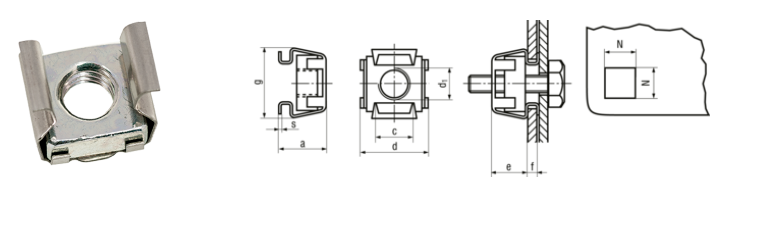 Atbilst/ CompliantModulārajam slēdzim jāatbilst tehniskajai specifikācijai “Nr. TS 3016.xxx v1/ The modular switch shall comply with technical specification No. TS 3016.xxx v1Atbilst/ CompliantUzskaitēs, pirmsuzskaites slēdžu un automātslēdžu savstarpējai savienošanai, izmantot tikai vadojumu/ Only wiring shall be used in metering boards, for mutual connection of pre-metering switches and automated switchesAtbilst/ CompliantKabeļu pievienošanai izmantot "A" klases (Al un Cu materiāla kabeļiem) spailes. (EN 61238-1 vai ekvivalents)/ "A" category (Al and Cu material cables) terminals shall be used for connecting cables. (EN 61238-1 or equivalent)Atbilst/ CompliantSadalnes nosaukums un tās principiālā shēma/ Name of the switchgear and its circuit diagramShēmā izmantotie apzīmējumi/ Designations in the diagram3101.501 Sadalne uzskaites, kompozītmateriāla, gabarīts 1, 1 gab. Inom 63 A,   3-fāžu skaitītājam, ar pamatni, UP1-1/63/ Metering switchgear, comosite material, dimension 1, with base, 1 meter up to 63 A, UP1-1/633101.501 Sadalne uzskaites, kompozītmateriāla, gabarīts 1, 1 gab. Inom 63 A,   3-fāžu skaitītājam, ar pamatni, UP1-1/63/ Metering switchgear, comosite material, dimension 1, with base, 1 meter up to 63 A, UP1-1/63In=63AX1- kabeļu 2x(16 mm2 līdz 70mm2 )pievienošanas spailesX2-kabeļu  2x(16 mm2 līdz 70 mm2 ) pievienošanas PEN spailesX4- Lietotāja kabeļa "PEN" 4 mm2 līdz 35 mm2 pievienošanas spailesspaile zemētāju ar šķērsgriezumu 16 mm2 līdz 35 mm2    pievienošanai PEN kopneiX5- Lietotāja kabeļa 4 mm2 līdz 50 mm2 pievienošanas spailesQF1- Trīsfāzu pēcuzskaites modulārais automātslēdzisQ1- Trīsfāzu pirmsuzskaites modulārais slēdzis In=63AP1- Trīsfāzu skaitītājs/ X1- cable 2x(16 mm2 to 70 mm2 ) connection terminalsX2- cable 2x (16 mm2 to 70 mm2) connection PEN terminalsX4- Consumer cable "PEN" 4 mm2 to 35 mm2 connection terminal for connection of earthing devices with cross-section from 16 mm2 to 35 mm2 to PEN busbarX5- Consumer cable 4 mm2 to 50 mm2 connection terminalsQF1- Three-phase post-metering modular automated switchQ1- Three-phase pre-metering modular switch In=63AP1- Three phase meter3101.502 Sadalne uzskaites, kompozītmateriāla, gabarīts 1, 2 gab. Inom 63A, 3-fāžu skaitītājam, ar pamatni, UP1-2/63 / Metering switchgear, comosite material, dimension 1, with base, 2 meters up to 63 A, UP1-2/633101.502 Sadalne uzskaites, kompozītmateriāla, gabarīts 1, 2 gab. Inom 63A, 3-fāžu skaitītājam, ar pamatni, UP1-2/63 / Metering switchgear, comosite material, dimension 1, with base, 2 meters up to 63 A, UP1-2/63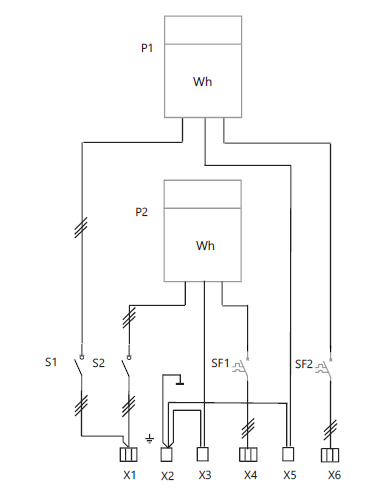 X1- kabeļu 2x(16 mm2 līdz 70 mm2 ) tranzīta spaile X2-kabeļu  2x(16 mm2 līdz 70 mm2 ) tranzīta PEN spaileX3; X5 - Spaile zemējuma kontūra, PE  pieslēgšanai 6 mm2 – 50 mm2X4; X6 - Lietotāja kabeļa  4 mm2 līdz 50 mm2 pievienošanas spailesS1; S2 - Trīsfāzu modulārais slēdzisQ1- Trīsfāzu pirmsuzskaites modulārais slēdzis In=63ASF1; SF2 – Trīsfāzu modulārais automātslēdzis 16 A – 63 AP1- Trīsfāzu skaitītājs/ X1- cable 2x(16 mm2 to 70 mm2 ) connection terminalsX2- cable 2x (16 mm2 to 70 mm2) connection PEN terminalsX3; X5 - Terminal for connection PE and earthing devices with cross-section from 6 mm2 to 50 mm2X4; X6 - Consumer cable 4 mm2 to50 mm2 connection terminalsS1- Three-phase pre-metering modular switch In=63ASF1; SF2 - Three-phase post-metering modular automated                                 switch 16 A – 63 AP1 – three phase meterSadalnes nosaukums un tās principiālā shēma/ Name of the switchgear and its circuit diagramShēmā izmantotie apzīmējumi/ Designations in the diagram3101.503 Sadalne uzskaites, kompozītmateriāla, gabarīts 1, 1 gab. Inom 100A, 3-fāžu skaitītājam, ar pamatni, UP1-1/100 / Metering switchgear, comosite material, dimension 1, with base, meter up to 100 A, UP1-1/1003101.503 Sadalne uzskaites, kompozītmateriāla, gabarīts 1, 1 gab. Inom 100A, 3-fāžu skaitītājam, ar pamatni, UP1-1/100 / Metering switchgear, comosite material, dimension 1, with base, meter up to 100 A, UP1-1/100In=100AX1- kabeļa 70 - 150 mm2 spaile X2-kabeļa  70 - 150 mm2 PEN spaileX3- Spaile zemējuma kontūra, PE  pieslēgšanai 6 mm2 –  70 mm2X4- Lietotāja kabeļa  4 mm2 līdz 70 mm2 pievienošanas spailesS1- Trīsfāzu modulārais slēdzis In=100 AQ1- Trīsfāzu pirmsuzskaites modulārais slēdzis In=63ASF1 – Trīsfāzu modulārais automātslēdzis 80 A – 100 AP1- Trīsfāzu skaitītājs/ X1- 70 - 150 mm2 connection terminalX2- cable 70 - 150 mm2 PEN terminalX3- Terminal for connection PE and earthing devices with cross-section from 6 mm2 to 70 mm2X4- Consumer cable 4 mm2 to 70 mm2 connection terminalsS1- Three-phase pre-metering modular switch In=100 ASF1- Three-phase post-metering modular automated                                 switch 80 A – 100 AP1 – three phase meterVads/ ConductorInformācija uz vada, abos galos/ Information on the conductor, both endsFāzes apzīmēšana/ Phase labellingL1 uz skaitītāju/  to the meterL1-1Dzeltenas krāsas marķējums vai brūna izolācija/ Yellow label or brown insulationL1 uz lietotāju/ to the consumerL1-3Dzeltenas krāsas marķējums vai brūna izolācija/ Yellow label or brown insulationL2 uz skaitītāju/ to the meterL2-4Zaļas krāsas marķējums vai melna izolācija/ Green label or black insulationL2 uz lietotāju/ to the consumerL2-6Zaļas krāsas marķējums vai melna izolācija/ Green label or black insulationL3 uz skaitītāju/  to the meterL3-7Sarkanas krāsas marķējums vai pelēka izolācija/ Red label or grey insulationL3 uz lietotāju/ to the consumerL3-9Sarkanas krāsas marķējums vai pelēka izolācija/ Red label or grey insulationPEDzelteni zaļi krāsota izolācija/ Yellow green insulationDzelteni zaļi krāsota izolācija/ Yellow green insulationNZilas krāsas izolācija/ Blue insulationZilas krāsas izolācija/ Blue insulationUP1-1/63, UP1-1/100UP1-2/63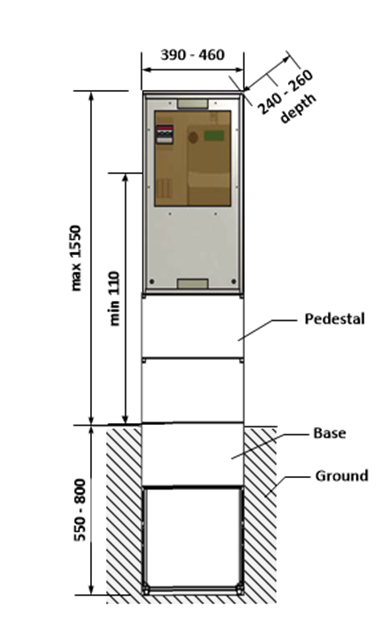 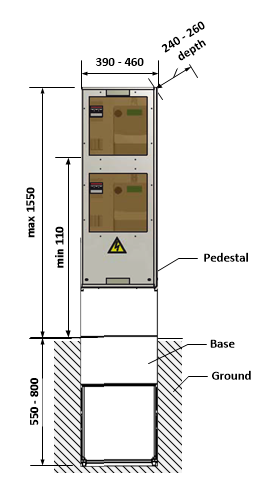 